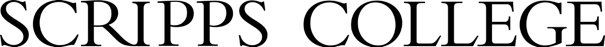 Petty Cash ReimbursementFor: _____________________________ Student Faculty StaffDate: ____________________________		Amount: _________________________Cost Center: ______________________Spend Category: ___________________Reason: _______________________________________________________________________________________________________________________________________________Submitted by:						Approved by: __________________________________		______________________________
Signature						Signature__________________________________		______________________________
Print							Print					
12/17